IEEE P802.11
Wireless LANs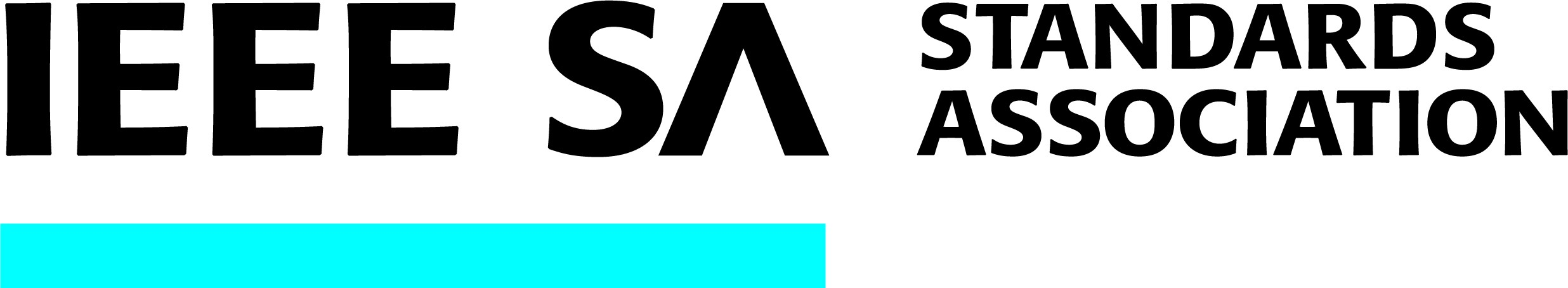 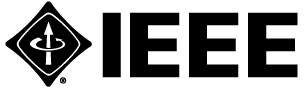 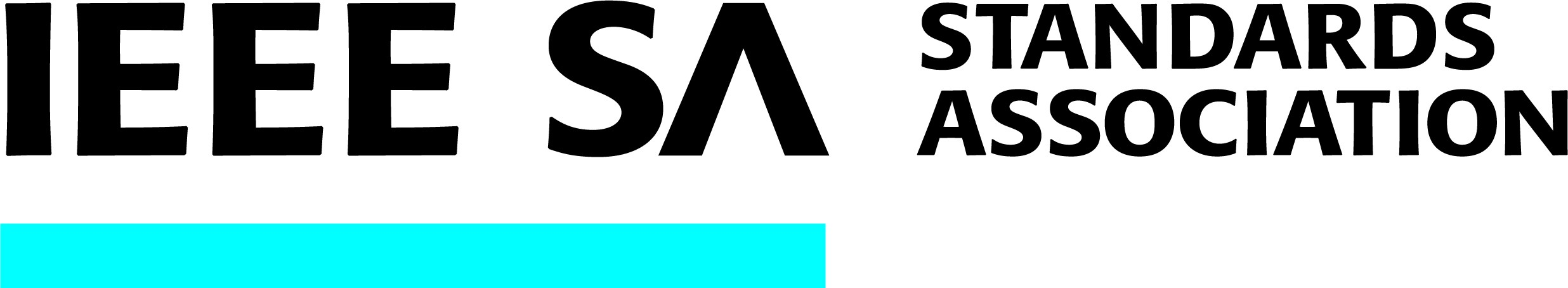 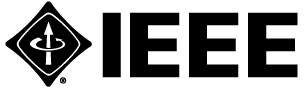 P802.11bkType of Project: Amendment to IEEE Standard 802.11-020 Project Request Type: Initiation / Amendment PAR Request Date:  PAR Approval Date:  PAR Expiration Date:  PAR Status: DraftRoot Project: 802.11-20201.1 Project Number: P802.11bk1.2 Type of Document: Standard1.3 Life Cycle: Full Use2.1 Project Title: IEEE Standard for Information Technology--Telecommunications and Information Exchange between Systems - Local and Metropolitan Area Networks--Specific Requirements - Part 11: Wireless LAN Medium Access Control (MAC) and Physical Layer (PHY) Specifications Amendment: 320MHz Positioning3.1 Working Group: Wireless LAN Working Group (C/LM/802.11 WG) 3.1.1 Contact Information for Working Group Chair: Name: Dorothy StanleyEmail Address: dstanley1389@gmail.com3.1.2 Contact Information for Working Group Vice Chair: Name: Jon RosdahlEmail Address: jrosdahl@ieee.org3.2 Society and Committee: IEEE Computer Society/LAN/MAN Standards Committee(C/LM) 3.2.1 Contact Information for Standards Committee Chair: Name: Paul NikolichEmail Address: p.nikolich@ieee.org3.2.2 Contact Information for Standards Committee Vice Chair: Name: James GilbEmail Address: gilb@ieee.org3.2.3 Contact Information for Standards Representative: Name: James GilbEmail Address: gilb@ieee.org4.1 Type of Ballot: Individual4.2 Expected Date of submission of draft to the IEEE SA for Initial Standards Committee Ballot: Jun 20244.3 Projected Completion Date for Submittal to RevCom: Jun 20255.1 Approximate number of people expected to be actively involved in the development of this project: 505.2.a Scope of the complete standard: The scope of this standard is to define one medium access control (MAC) and several physical layer (PHY) specifications for wireless connectivity for fixed, portable, and moving stations (STAs) within a local area.5.2.b Scope of the project: This standard defines extensions to positioning mechanisms to support 320 MHz channel operation in 6 GHz band.5.3 Is the completion of this standard contingent upon the completion of another standard? YesExplanation: P802.11az defines positioning enhancements, and P802.11be defines 320 MHz channel operation in 6 GHz band.5.4 Purpose: The purpose of this standard is to provide wireless connectivity for fixed, portable, and moving stations within a local area. This standard also offers regulatory bodies a means of standardizing access to one or more frequency bands for the purpose of local area communication.5.5 Need for the Project: The current standard and amendments under development define positioning operation in channels up to 160 MHz. P802.11be defines use of 320 MHz channel operation in 6 GHz band. This amendment adds definition for positioning operation of 320 MHz channel in 6 GHz band. 5.6 Stakeholders for the Standard: The stakeholders of this standard are the developers and users of the Wireless LAN devices, including wireless network access service providers, manufacturers, health care workers, retail service providers, and many others.6.1 Intellectual Property 6.1.1 Is the Standards Committee aware of any copyright permissions needed for this project? No6.1.2 Is the Standards Committee aware of possible registration activity related to this project? No7.1 Are there other standards or projects with a similar scope? No7.2 Is it the intent to develop this document jointly with another organization? No8.1 Additional Explanatory Notes: 5.3,5.5:P802.11az™/D5.0
Draft Standard for Information technology— Telecommunications and information exchange between systems Local and metropolitan area networks— Specific requirements
Part 11: Wireless LAN Medium Access Control (MAC) and Physical Layer (PHY) Specifications 
Amendment 4: Enhancements for positioningIEEE P802.11be™/D2.1.1
Draft Standard for Information technology—Telecommunications and information exchange between systems Local and metropolitan area networks—
Specific requirements
Part 11: Wireless LAN Medium Access Control (MAC) and Physical Layer (PHY) Specifications
Amendment 8: Enhancements for extremely high throughput (EHT)802.11[Draft PAR for 320 MHz Positioning TGbk Project]802.11[Draft PAR for 320 MHz Positioning TGbk Project]802.11[Draft PAR for 320 MHz Positioning TGbk Project]802.11[Draft PAR for 320 MHz Positioning TGbk Project]802.11[Draft PAR for 320 MHz Positioning TGbk Project]Date:  2022-08-11Date:  2022-08-11Date:  2022-08-11Date:  2022-08-11Date:  2022-08-11Author(s):Author(s):Author(s):Author(s):Author(s):NameCompanyAddressPhoneEmailAli RaissiniaQualcomm Incalirezar@qti.qualcomm.comJonathan SegevIntel Corporation +1-408-203-3337jonathan.segev@intel.comRoy WantGoogleroywant@google.com